Советы психолога 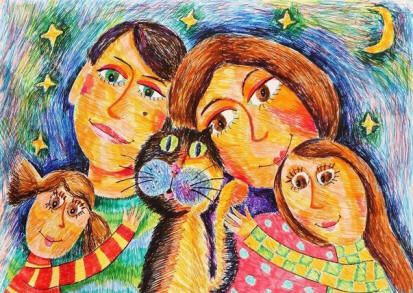 НЕДОПУСТИМЫЕ ДЕЙСТВИЯ РОДИТЕЛЕЙВ ОТНОШЕНИИ ДЕТЕЙНельзя постоянно ругать и наказывать ребёнка за все неприятные для родителей проявления самостоятельности.Не следует говорить «да», когда необходимо сказать твёрдое «нет».Не пытаться любыми путями сгладить кризис, помня, что в дальнейшем у ребёнка может повыситься чувство ответственности.Не следует приучать малыша к лёгким победам, давая повод для самохваления, потому что потом любое поражение для него может стать трагедией. И в тоже время не подчёркивать свою силу и превосходство над ним, противодействуя ему во всём – это может привести к безразличию или к разным видам завуалированного мщения исподтишка.«Искусство быть родителем»Ваш малыш ни в чём не виноват перед вами. Ни в том, что появился на свет. Ни в том, что создал вам дополнительные трудности. Ни в том, что не оправдал вашего ожидания. И вы не вправе требовать, чтобы он разрешил вам эти проблемы.Ваш ребёнок  - не ваша собственность, а самостоятельный человек. И решать до конца его судьбу, а тем долее ломать по своему усмотрению ему жизнь вы не имеете право. Вы можете лишь помочь ему выбрать жизненный путь, изучив его способности и интересы и создав условия для реализации.Ваш ребёнок далеко не всегда будет послушным и милым. Его упрямства и капризы так же неизбежны, как сам факт его присутствия в семье.Во многих капризах и шалостях малыша повинны вы сами, потому что вовремя не поняли его, не желая принимать его таким, каков он есть.Вы должны всегда верить в лучшее, что есть в вашем малыше. Будь уверенным в том, что рано или поздно это лучшее непременно проявится.ЕСЛИ  РЕБЁНОК  ПРОВИНИЛСЯ…Не начинайте разговор с ребёнком, если вы в плохом настроении.Сразу дайте оценку  проступку, ошибке;  узнайте, что ребёнок думает  по этому поводу.Не  унижайте ребёнка.Не вымогайте обещаний, для ребёнка они ничего не значат.Оценивайте  поступок,  а не личность:   « Ты поступил плохо»,  вместо  « Ты плохой ».После  замечания прикоснитесь к ребёнку и дайте почувствовать, что  вы ему  сочувствуете,  верите в него.НАКАЗЫВАЯ  РЕБЁНКА,  НУЖНО  ПОМНИТЬ…Гораздо большей воспитательной  силой обладает  прощение проступка.Наказание должно быть нормой, а не исключением.Наказывайте за проступок, а не потому, что  у вас плохое настроение.Не читайте длинных  нотаций.Не напоминайте о проступке.Ведите разговор с сыном  (дочерью)   наедине.Наказывая, подумай: «Зачем?».Наказание не должно вредить здоровью – ни физическому, ни психическому.Если есть сомнение, наказывать или не наказывать, - не наказывайте. Никаких наказаний в целях «профилактики».За один раз – одно. Не лишайте ребенка заслуженной похвалы и награды.Срок давности. Лучше не наказывать, чем наказывать запоздало.Наказан – прощен.Наказание без унижения.Ребенок не должен бояться наказания.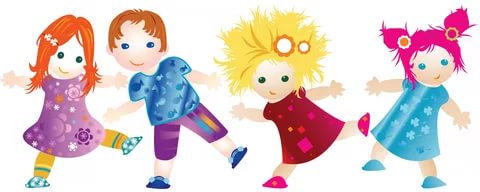 Педагог-психолог Водопьянова Ю.С.